Regenboogkerk en Morgenster, zondag 19 juli 2020Beeldenaars van GodOrgelspel Welkom en mededelingen- Voorbereiding -Stil gebedBemoedigingVgr.	Onze hulp is in de naam van de HeerGem.	die hemel en aarde gemaakt heeftVgr.	die trouw houdt tot in eeuwigheidGem.	die niet loslaat wat zijn hand begon.Zingen:   Heer die mij ziet zoals ik ben, Psalm 139: 1, 7 en 14Gebed voor de nood van de wereldgezongen acclamatie: Lied 301kGlorialied: Ere wie ere toekomt, Lied 306- De heilige Schrift -InleidingZingen: Vernieuw in ons, o God, Lied 858Het licht van het woordEerste lezing:  Genesis 1,24-31Zingen:   Ja, ik ben het beeld van onze maker, Lied 877Evangelielezing:  Marcus 12,13-17Zingen:  Geef aan de keizer waarom hij vraagt, Alles wordt nieuw IV,24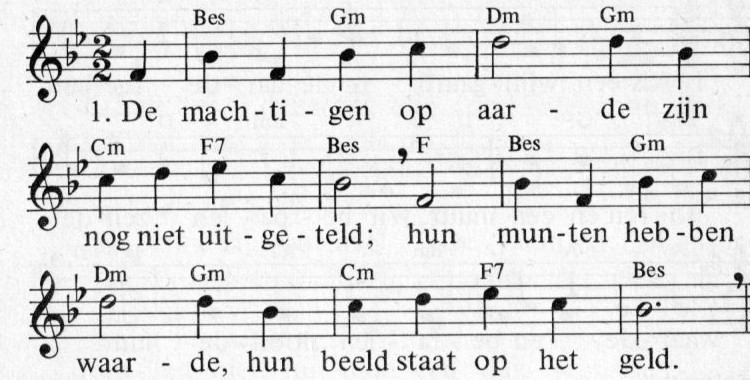 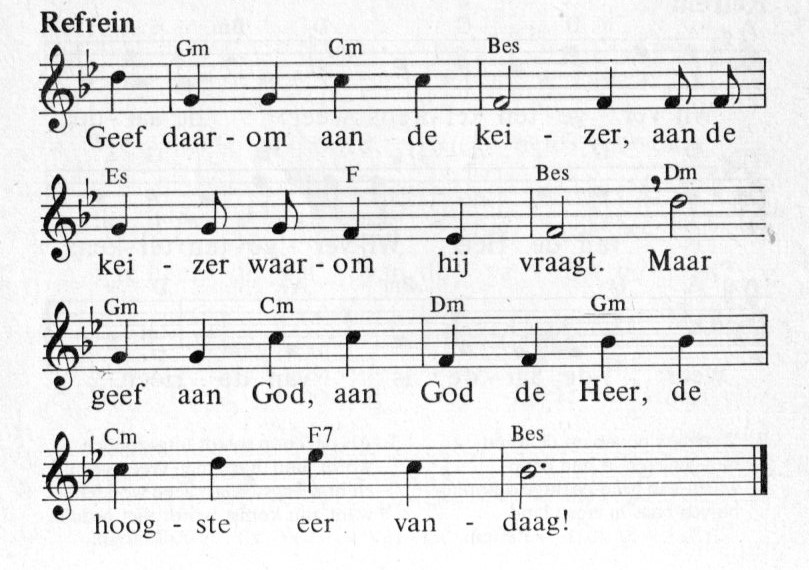         2.	De munten van de keizer	ze brengen geen geluk,	want rijkdom maakt niet wijzer	en geld breekt zoveel stuk.	Refrein        3.	God slaat geen gouden munten	geen geld uit ons bestaan,	maar neemt alleen de liefde	van alle mensen aan.	RefreinOverwegingMuziekZingen:  Neem mij aan zoals ik ben, Lied 833- Gebeden en gaven -Dankgebed en voorbedenStil gebedOnze VaderCollectenSlotlied:  Wat vraagt de Heer nog meer van ons, Lied 992Wegzending en zegenOrgelspel